发展与知识产权委员会（CDIP）第二十三届会议2019年5月20日至24日，日内瓦加强若干非洲国家音像领域经济数据收集工作的可行性研究后续提案秘书处编拟.	文件CDIP/21/INF/2中载有在“加强和发展布基纳法索和某些非洲国家音像领域项目——第二阶段”（文件CDIP/17/7）背景下编拟的“加强若干非洲国家音像领域经济数据收集工作的可行性研‍究”。.	该可行性研究由两位独立顾问Deirdre Kevin女士与Sahar Ali女士编拟，并于CDIP第二十一届会议上做了介绍。委员会要求秘书处“探讨今后开展更多相关工作的必要性和可行性”。.	本文件附件载有旨在传播项目成果的后续活动实施计划。.	请委员会审议本文件附件。[后接附件][附件和文件完]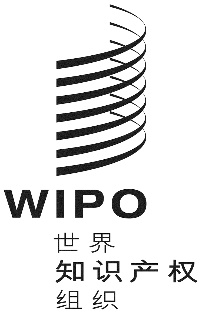 CCDIP/23/12CDIP/23/12CDIP/23/12原 文：英文原 文：英文原 文：英文日 期：2019年3月15日  日 期：2019年3月15日  日 期：2019年3月15日  后续活动实施计划后续活动实施计划活动/倡议名称加强非洲国家音像领域的数据收集工作活动/倡议简介背景在“加强和发展布基纳法索和某些非洲国家音像领域项目——第二阶段”（文件CDIP/17/7）背景下，2017年委托开展了一项“加强若干非洲国家音像领域经济数据收集工作的可行性研究”。该研究涵盖布基纳法索、科特迪瓦、肯尼亚、摩洛哥和塞内加尔。报告显示，所涵盖国家音像领域内的数据存在差距。研究结论之一是有必要提高音像产业利益攸关方对于加强市场和法律数据收集工作的重视。在这一方面确定了若干步骤。对于很多发展中国家国内音像市场的规模或性质的了解非常有限。加上该领域无需履行手续的性质和较低的知识产权意识，使得查明和有效管理知识产权资产以利用该领域的经济潜力成为一项巨大挑战。专业人士指出，透明、可靠的市场数据能够为音像领域内透明有效的政策决策提供支持。本项目提案旨在通过组织下述两项主要项目活动来传播上述研究的项目成‍果：旨在传播研究调查发现的次区域讲习班；在讲习班之后草拟一份总结，概述该领域的经验和一些适用于受益国的可能选项。这些活动的主要目标是：介绍研究的主要调查发现；进一步提高决策者和专业人士对于音像领域市场和法律数据重要性的认识；提供与音像领域市场和法律数据收集工作相关的国家和地区战略、工具的成功实例；确定受益国可以遵循的若干选择，以提高市场和法律数据的透明‍度。项目活动项目活动1：次区域讲习班讲习班将就可靠有力的数据收集工作可向所有相关方传导的商业、财务和经济利益进行讨论。讲习班将持续三天时间，参会者将包括负责供资、规管和管理音像领域内制作与发行工作的国家机构代表，以及广播组织、版权局和集体管理组织。讲习班将包括诸如西非经济货币联盟委员会/西非经济货币联盟和西非经共体等次区域机构的合作伙伴。发言人和主持人将包括开展研究的两位研究人员和其他两名专家。讲习班还将包括欧洲版权专业协会的代表（例如欧洲视听作者协会（SAA）；欧洲视听观察组织，来自非洲联盟非洲视听和电影委员会的代表）参会代表将包括每个受益国选派的代表下述类别的5名代表，：一名版权国家主管机关的代表；一名集体管理组织的代表；一名电影委员会的代表；一名传播国家监管机关的代表；一名电影制片人协会的代表。项目活动2：在讲习班之后编拟总结文件文件将：概述该领域的经验和各国在数据收集工作方面的不同做法；树立讲习班中阐述的若干最佳做法；确认适用于各国的选项。它将评估可能采用的最低水平结构、立法、财务和治理安排，以及数据收集、数据采购、数据分享方法，和网络开发。与其他利益攸关方的合作：在战略性落实项目时，本着项目成果长期可持续的愿望，将酌情寻求与相关利益攸关方及西非经济货币联盟和西非经共体等组织计划、项目和倡议的协同效应。项目成果和工具将与其他成员国分享。所涉的产权组织重要部门及所关联的产权组织计划计划3。战略目标三.4：加强与发展中国家、最不发达国家和经济转国家的机构的合作安排，以满足其需要。战略目标四.2：加强知识产权机构和公众获取使用知识产权信息，以促进创新，提升创造力。总体期限2019年8月1日起6个月总体预算非人事费用支出总额：50,000瑞士法郎这些活动的费用将在版权法司现有预算范围内支付。成果/项目影响传播了经济数据对于音像领域重要性可行性研究的调查发现；对于收集、分析和介绍方法的认识得到提高；确定了加强经济数据收集工作的选项和可能采取的方法。